ข้อบัญญัติองค์การบริหารส่วนตำบลบางรูปเรื่อง    การควบคุมการเลี้ยงหรือปล่อยสัตว์พ.ศ. 2561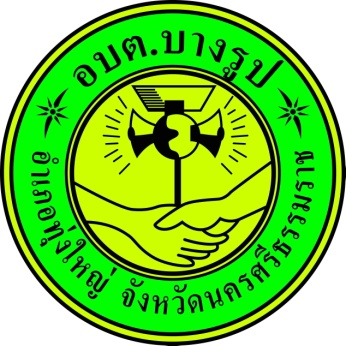 ขององค์การบริหารส่วนตำบลบางรูปอำเภอทุ่งใหญ่   จังหวัดนครศรีธรรมราชหลักการให้มีข้อบัญญัติองค์การบริหารส่วนตำบลบางรูปว่าด้วยการวบคุมการเลี้ยงหรือปล่อยสัตว์ เหตุผล	เพื่อประโยชน์ในการรักษาสภาวะความเป็นอยู่ที่เหมาะสมกับการดำรงชีพของประชาชนในท้องถิ่น  หรือเพื่อป้องกันอันตรายจากเชื้อโรคในเขตองค์การบริหารส่วนตำบลบางรูป  ซึ่งพระราชบัญญัติการสาธารณสุข พ.ศ. 2535 ให้กระทำโดยการตราเป็นข้อบัญญัติ   จึงตราข้อบัญญัตินี้		    	     ข้อบัญญัติองค์การบริหารส่วนตำบลบางรูปเรื่อง การควบคุมการเลี้ยงสัตว์หรือปล่อยสัตว์ พ.ศ.  2561******************************	โดยที่เป็นการสมควรตราข้อบัญญัติองค์การบริหารส่วนตำบลบางรูป  ว่าด้วยการควบคุมการเลี้ยงหรือปล่อยสัตว์	อาศัยอำนาจตามความในมาตรา 71 แห่งพระราชบัญญัติสภาตำบลและองค์การบริหารส่วนตำบล พ.ศ. 2537 และที่แก้ไขเพิ่มเติมโดยพระราชบัญญัติสภาตำบลและองค์การบริหารส่วนตำบล (ฉบับที่6) พ.ศ. 2552 ประกอบมาตรา 29 แห่งพระราชบัญญัติการสาธารณสุข พ.ศ. 2535 องค์การบริหารส่วนตำบลบางรูป โดยได้รับความเห็นชอบของสภาองค์การบริหารส่วนตำบลบางรูป   และนายอำเภอทุ่งใหญ่ จึงตราข้อบัญญัติไว้ ดังต่อไปนี้	ข้อ	1 ข้อบัญญัตินี้เรียกว่า  “ข้อบัญญัติติองค์การบริหารส่วนตำบลบางรูป  เรื่อง การควบคุมการเลี้ยงหรือปล่อยสัตว์ พ.ศ.  2561”	ข้อ	2	ข้อบัญญัตินี้ให้ใช้บังคับในเขตองค์การบริหารส่วนตำบลบางรูป ตั้งแต่วันถัดจากวันประกาศในราขกิจจานุเบกษาเป็นต้นไป 	ข้อ	3	บรรดาข้อบัญญัติ ประกาศ ข้อบังคับ กฎ ระเบียบ หรือคำสั่งอื่นใดขององค์การบริหารส่วนตำบลบางรูป ในส่วนที่ได้ตราไว้แล้วในข้อบัญญัตินี้ หรือขัดหรือแย้งกับข้อบัญญัตินี้ให้ใช้ข้อบัญญัตินี้แทน	ข้อ	4 	ในข้อบัญญัตินี้			“การเลี้ยงสัตว์” หมายความว่า การมีสัตว์หรือมีสัตว์เลี้ยงไว้ในครอบครอง และดูแลเอาใจใส่บำรุงรักษาตลอดจนให้อาหารเป็นอาจิณ			“การปล่อยสัตว์” หมายความว่า การสละการครอบครองสัตว์หรือปล่อยให้อยู่นอกสถานที่เลี้ยงสัตว์โดยปราศจากการควบคุม								“สถานที่เลี้ยงสัตว์” หมายความว่า คอกสัตว์ กรงสัตว์ ที่ขังสัตว์ หรือสถานที่ในลักษณะอื่นมีการควบคุมของเจ้าของสัตว์ ไม่ว่าจะมีขอบรั้วหรือไม่ 			“เจ้าของสัตว์” หมายความรวมถึง  ผู้ครอบครองสัตว์ด้วย		“สัตวแพทย์” หมายความว่า สัตวแพทย์ผู้ซึ่งปฏิบัติหน้าที่ในส่วนราชการของรัฐและหมายความรวมถึงผู้ซึ่งแต่งตั้งให้ปฏิบัติหน้าที่สัตวแพทย์ในราชการส่วนท้องถิ่น			“เจ้าพนักงานท้องถิ่น”  หมายความว่า นายกองค์การบริหารส่วนตำบลบางรูป 		“พนักงานเจ้าหน้าที่”  หมายความว่า ผู้ซึ่งเจ้าพนักงานท้องถิ่นแต่งตั้งให้เป็นพนักงานเจ้าหน้าที่ตามขอบัญญัตินี้		“ผู้ได้รับแต่งตั้งจากเจ้าพนักงานท้องถิ่น” หมายความว่า ข้าราชการหรือพนักงานส่วนท้องถิ่นซึ่งได้รับแต่งตั้งจากเจ้าพนักงานท้องถิ่นให้ปฏิบัติการตามพระราชบัญญัติการสาธารณสุข พ.ศ. ๒๕๓๕ ในเขตอำนาจขององค์การบริหารส่วนตำบลบางรูป     			- 2 -	“เจ้าพนักงานสาธารณสุข” หมายความว่า เจ้าพนักงานซึ่งได้รับการแต่งตั้งจากรัฐมนตรีว่าการกระทรวงสาธารณสุข ให้ปฏิบัติการตามพระราชบัญญัติการสาธารณสุข พ.ศ. 2535  	   ข้อ 5 เพื่อประโยชน์ในการรักษาสภาวะความเป็นอยู่ที่เหมาะสมกับการดำรงชีพของประชาชนในท้องถิ่นหรือเพื่อป้องกันอันตรายจากเชื้อโรคที่เกิดจากสัตว์ ให้พื้นที่เขตอำนาจขององค์การบริหารส่วนตำบลบางรูป เป็นเขตการควบคุมการเลี้ยงหรือปล่อยสัตว์ ดังนี้  สุนัขแมวช้างโคกระบือแพะนกสุกรไก่ สัตว์อื่นๆ สัตว์ป่าตามกฎหมายว่าด้วยการสงวนและคุ้มครองสัตว์ป่าซึ่งได้รับอนุญาตจากกรมป่าไม้	ให้เจ้าพนักงานท้องถิ่นมีอำนาจกำหนดประเภทและชนิดสัตว์ที่ต้องควบคุมทการเลี้ยงเพิ่มเติม  ทั้งนี้ โดยอาจควบคุมการเลี้ยงสัตว์เฉพาะในเขตท้องที่ใดท้องที่หนึ่งหรือเต็มพื้นที่องค์การบริหารส่วนตำบลบางรูป 	ข้อ 6 เพื่อประโยชน์ในการควบคุมการเลี้ยงหรือปล่อยสัตว์ ในเขตองค์การบริหารส่วนตำบลบางรูป ให้เจ้าพนักงานท้องถิ่นมีอำนาจออกประกาศกำหนดเขตพื้นที่เลี้ยงสัตว์หรือปล่อยสัตว์ที่ต้องควบคุมตามข้อ 5 โดยให้มีมาตรการอย่างหนึ่งอย่างใดดังต่อไปนี้ กำหนดจำนวน ประเภท และชนิดของสัตว์เลี้ยงกำหนดหลักเกณฑ์ วิธีการ และเงื่อนไขการทำทะเบียนตามประเภทและชนิดของสัตว์กำหนดหลักเกณฑ์ วิธีการ และเงื่อนไขการปล่อยสัตว์	ข้อ	7	นอกจากการเลี้ยงสัตว์ตามปกติวิสัยแล้ว	เจ้าของสัตว์ที่มีสัตว์ต้องปฏิบัติตามหลักเกณฑ์และเงื่อนไข ดังนี้ จัดให้มีสถานที่เลี้ยงสัตว์ที่มั่นคงแข็งแรงตามความเหมาะสมแก่ประเภทและชนิดของสัตว์โดยมีขนาดเพียงพอแก่การดำรงชีวิตของสัตว์ มีแสงสว่างและการระบายอากาศที่เพียงพอ มีระบบการระบายน้ำ และกำจัดสิ่งปฏิกูลให้ถูกสุขลักษณะรักษาสถานที่เลี้ยงให้สะอาดอยู่เสมอ จัดเก็บสิ่งปฏิกูลให้ถูกสุขลักษณะเป็นประจำไม่ปล่อยให้เป็นที่สะสม หมักหมม จนเกิดกลิ่นเหม็นรบกวนผู้ที่อยู่บริเวณข้างเคียง เมื่อสัตว์ตายลงเจ้าของสัตว์จะต้องกำจัดซากสัตว์และมูลสัตว์ให้ถูกสุขลักษณะ  เพื่อป้องกันมิให้เป็นแหล่งเพาะพันธ์แมลงหรือสัตว์นำโรค ทั้งนี้ โดยวิธีที่ไม่ก่อเหตุรำคาญจากกลิ่น ควัน และไม่เป็นเหตุให้เกิดการปนเปื้อนของแหล่งน้ำ- 3 -จัดให้มีการสร้างเสริมภูมิคุ้มกันโรคในสัตว์ เพื่อป้องกันอันตรายจากเชื้อโรคที่เกิดจากสัตว์ให้เลี้ยงสัตว์ภายในสถานที่ของตน ไม่ปล่อยให้สัตว์อยู่นอกสถานที่เลี้ยงสัตว์โดยปราศจากการควบคุม กรณีเป็นสัตว์ดุร้ายจะต้องเลี้ยงในสถานที่หรือกรงที่บุคคลภายนอกเข้าไปไม่ถึงตัวสัตว์และมีป้ายเตือนให้ระมัดระวังโดยสังเกตเห็นได้อย่างชัดเจนไม่เลี้ยงสัตว์ภายในสถานที่ ที่เจ้าพนักงานท้องถิ่นกำหนดควบคุมดูแลสัตว์ของตนมิให้ก่ออันตรายหรือเหตุรำคาญต่อผู้อื่นปฏิบัติการอื่นใดตามคำแนะนำของเจ้าพนักงานสาธารณสุข คำสั่งเจ้าพนักงานท้องถิ่น รวมทั้งข้อบังคับ ระเบียบ  และคำสั่งขององค์การบริหารส่วนตำบลบางรูป	ข้อ8 กรณีการเลี้ยงสัตว์ซึ่งดำเนินกิจการในลักษณะของฟาร์มเลี้ยงสัตว์  หรือเลี้ยงสัตว์เป็นจำนวนมาก เจ้าของสัตว์ต้องปฏิบัติตามหลักเกณฑ์และเงื่อนตามข้อ 7  อย่างเคร่งครัดเพื่อการดูแลสภาพหรือสุขลักษณะของสถานที่ที่ใช้เลี้ยงสัตว์ และต้องปฏิบัติตามมาตรการเพื่อป้องกันอันตรายจากเชื้อโรค หรือเหตุรำคาญอันเกิดจากการเลี้ยงสัตว์ ดังนี้การดูแลสภาพและสุขลักษณะของสถานที่เลี้ยงสัตว์ ต้องทำรางระบายน้ำรับน้ำโสโครกไปให้พ้นจากที่นั้นโดยสะดวกและเหมาะสมการระบายน้ำเสียต้องไม่ให้เป็นที่เดือดร้อนแก่ผู้ใช้แหล่งน้ำสาธารณะต้องจัดให้มีระบบกักเก็บหรือระบบบำบัดน้ำเสียอย่างเหมาะสม ทั้งนี้ ต้องไม่ทำให้เกิดกลิ่นเหม็นจนสร้างความเดือดร้อนรำคาญแก่ผู้อยู่อาศัยข้างเคียงต้องทำความสะอาด กวาดล้างสถานที่เลี้ยงสัตว์ให้อยู่ในสภาวะอันดีเสมอต้องรักษาสถานที่อย่าให้เป็นแหล่งเพาะพันธ์แมลงวัน แมลงสาบ ยุง หรือสัตว์นำโรคอื่นๆ และต้องเก็บวัสดุอุปกณ์ เครื่องใช้ในการเลี้ยงสัตว์ให้เป็นระเบียบเรียบร้อยอยู่เสมอต้องมีที่รองรับมูลฝอยและสิ่งปฏิกูลให้ถูกสุขลักษณะจำนวนเพียงพอ	ข้อ	9	หลังจากที่ข้อบัญญัติฉบับนี้มีผลบังคับใช้ผู้ใดประสงค์จะเลี้ยงสัตว์ตามข้อ	8	ต้องได้รับความยินยอมจากการประชุมประชาคมหมู่บ้าน  และได้รับอนุญาตจากเจ้าพนักงานท้องถิ่น	การอนุญาตตามวรรคหนึ่งนั้นต้องปรากฏข้อเท็จจริงว่าสถานที่เลี้ยงสัตว์นั้นเป็นบริเวณที่โปร่ง อากาศถ่ายเทสะดวกมีต้นไม้ให้ร่มเงาพอควร ตั้งอยู่ห่างจากแหล่งชุมชน ศาสนสถาน โบราณสถาน สถาบันการศึกษา โรงพยาบาล หรือสถานที่ราชการอื่น ๆ ในระยะที่ไม่ส่งผลต่อสุขภาพและไม่ก่อเหตุรำคาญต่อชุมชน โดยต้องมีระยะห่างจากสถานที่ดังกล่าวและแหล่งน้ำสาธารณะในระยะ ดังต่อไปนี้สำหรับสถานประกอบการเลี้ยงสัตว์น้อยกว่า 50 ตัว ต้องมีระยะห่างในระยะที่ไม่ก่อให้เกิดความรำคาญต่อชุมชนใกล้เคียงสำหรับสถานประกอบการเลี้ยงสัตว์ตั้งแต่ 50 - 500 ตัว ต้องมีระยะห่างไม่น้อยกว่า เมตร		(3) สำหรับสถานประกอบการเลี้ยงสัตว์ตั้งแต่ 500 - 1,000 ตัว ต้องมีระยะห่างไม่น้อยกว่า 1 กิโลเมตร 	สำหรับสถานประกอบการเลี้ยงสัตว์กว่า  1,000 ตัวขึ้นไป ต้องมีระยะห่างไม่น้อยกว่า 2 กิโลเมตร 	- 4 -	ผู้ขออนุญาตดังกล่าวให้ยื่นคำร้องต่อเจ้าพนักงานท้องถิ่นตามแบบและเงื่อนไขที่กำหนด พร้อมด้วยหลักฐานดังต่อไปนี้อย่างน้อย 1 ชุดสำเนาบัตรประจำตัวประชาชนสำเนาทะเบียนบ้านหนังสือแสดงความเป็นเจ้าของที่ดินเอกสารหรือหลักฐานอื่นที่เจ้าพนักงานท้องถิ่นเห็นสมควรเรียกเพิ่มเติม เพื่อประกอบการพิจารณา	ข้อ 10 ในกรณี	ที่มีเหตุควรสงสัยว่าสัตว์เลี้ยงนั้นเป็นโรคอันอาจเป็นอันตรายต่อสุขภาพของบุคคลทั่วไป ให้เจ้าของสัตว์แยก กักกัน สัตว์นั้นไว้ต่างหาก และแจ้งให้เจ้าพนักงานท้องถิ่นหรือเจ้าพนักงานสาธารณสุขทราบ รวมถึงต้องแจ้งให้สัตวแพทย์ของหน่วยงานราชการทราบ และต้องปฏิบัติตามคำแนะนำโดยเคร่งครัด	ข้อ	11	ให้เจ้าพนักงานท้องถิ่นมีอำนาจกำหนดการเลี้ยงหรือปล่อยสัตว์ หรือห้ามเลี้ยงหรือปล่อยสัตว์เฉพาะเขตควบคุมการปล่อยสัตว์ ในเขตท้องที่ใดท้องที่หนึ่งหรือเต็มพื้นที่องค์การบริหารส่วนตำบลบางรูป ยกเว้นการควบคุมการปล่อยสัตว์เพื่อการกุศลตามประเพณี	ข้อ 12 เจ้าของสัตว์จะต้องควบคุมดูแลสัตว์และสถานที่เลี้ยงสัตว์ของตนมิให้ก่อเหตุรำคาญแก่ผู้อื่น	ข้อ 13	หากเจ้าของสัตว์ปฏิบัติไม่ถูกต้องตามพระราชบัญญัติการสาธารณสุข	พ.ศ.	2535กฎกระทรวง หรือประกาศที่ออกตามพระราชบัญญัติการสาธารณสุข พ.ศ. 2535 หรือข้อบัญญัตินี้หรือคำสั่งของเจ้าพนักงานท้องถิ่นที่กำหนดไว้เกี่ยวกับการเลี้ยงสัตว์หรือปล่อยสัตว์ ให้เจ้าพนักงานท้องถิ่นที่มีอำนาจสั่งให้เจ้าของสัตว์แก้ไขหรือปรับปรุงให้ถูกต้องได้ และถ้าเจ้าของสัตว์ไม่แก้ไขหรือถ้าการเลี้ยงสัตว์หรือปล่อยสัตว์นั้นจะก่อให้เกิด หรือมีเหตุอันควรสงสัยว่าจะเกิดอันตรายอย่างร้ายแรงต่อสุขภาพของประชาชน เจ้าพนักงานท้องถิ่นจะสั่งให้ผู้นั้นหยุดเลี้ยงสัตว์ทันทีเป็นการชั่วคราว จนกว่าจะเป็นที่พอใจแก่เจ้าพนักงานท้องถิ่นว่าปราศจากอันตรายแล้วก็ได้ คำสั่งของเจ้าพนักงานท้องถิ่น ได้กำหนดระยะเวลาที่ต้องปฏิบัติตามคำสั่งไว้ตามสมควร	ข้อ 14	กรณีการเลี้ยงสัตว์ในสถานที่ของเอกชนหรือทางสาธารณะ ก่อให้เกิดเหตุเดือดร้อนรำคาญต่อผู้อื่น ให้เจ้าพนักงานท้องถิ่นมีอำนาจออกคำสั่งเป็นหนังสือให้เจ้าของสัตว์หรือผู้ครอบครองสถานที่เลี้ยงสัตว์ระงับเหตุรำคาญภายในเวลาอันสมควร และถ้าเห็นสมควรจะให้กระทำโดยวิธีใดเพื่อระงับเหตุรำคาญนั้น หรือสมควรกำหนดวิธีการเพื่อป้องกันมิให้มีเหตุรำคาญเกิดขึ้นอีกในอนาคตให้ระบุไว้ในคำสั่งนั้น	ข้อ 15 	เพื่อปฏิบัติการให้เป็นไปตามพระราชบัญญัติการสาธารณสุข พ.ศ. 2535 และข้อบัญญัตินี้ ให้เจ้าพนักงานท้องถิ่นและเจ้าพนักงานสาธารณสุขมีอำนาจ ดังนี้มีหนังสือเรียกบุคคลใดๆ มาให้ถ้อยคำหรือแจ้งข้อเท็จจริง หรือทำคำชี้แจงเป็นหนังสือหรือ ให้เอกสารหรือหลักฐานใดเพื่อตรวจสอบ หรือเพื่อประกอบการพิจารณาเข้าไปในอาคารหรือสถานที่ใด ๆ ในระหว่างพระอาทิตย์ขึ้นและพระอาทิตย์ตก หรือในเวลาทำการเพื่อตรวจสอบ หรือควบคุมเพื่อให้เป็นไปตามข้อบัญญัตินี้ หรือพระราชบัญญัติการสาธารณสุข พ.ศ. 2535	ในการนี้ให้มีอำนาจสอบข้อเท็จจริงหรือเรียกหนังสือหรือหลักฐานที่เกี่ยวข้องจากเจ้าของ	หรือผู้ครอบครองสถานที่นั้น- 5 -แนะนำให้เจ้าของสัตว์ปฏิบัติให้ถูกต้องตามข้อบัญญัติหรือตามพระราชบัญญัติ ผู้ได้รับใบอนุญาตหรือหนังสือรับรองการแจ้งปฏิบัติให้ถูกต้องตามเงื่อนไขในใบอนุญาตหรือหนังสือรับรองการแจ้ง หรือตามข้อบัญญัตินี้ยึดหรืออายัดสิ่งของใดๆ ที่อาจก่อให้เกิดอันตรายต่อสุขภาพของประชาชนเพื่อประโยชน์ในการดำเนินคดีหรือเพื่อนำไปทำลายในกรณีจำเป็นเก็บหรือนำสินค้าหรือสิ่งของใดๆ ที่สงสัยว่าไม่ถูกสุขลักษณะ หรืออาจก่อให้เกิดเหตุรำคาญจากอาคารหรือสถานที่ใดๆ เป็นปริมาณพอสมควรเพื่อเป็นตัวอย่างในการตรวจสอบได้โดยไม่ต้องใช้ราคา	ให้เจ้าพนักงานท้องถิ่นมีอำนาจแต่งตั้งข้าราชการ พนักงานส่วนท้องถิ่น เพื่อให้ปฏิบัติหน้าที่ตามวรรคหนึ่งในเขตอำนาจขององค์การบริหารส่วนตำบลบางรูป ในเรื่องใดเรื่องหนึ่งหรือทุกเรื่องก็ได้	ข้อ 16  ผู้ใดฝ่าฝืนหรือไม่ปฏิบัติตามข้อบัญญัตินี้ให้เจ้าพนักงานท้องถิ่นมีอำนาจปรับได้ตามอัตราที่เจ้าพนักงานท้องถิ่นพิจารณาเห็นสมควร ทั้งนี้ต้องไม่เกินค่าปรับตามที่พระราชบัญญัติการสาธารณสุข พ.ศ. ๒๕๓๕ กำหนดไว้	ข้อ	๑7 ให้นายกองค์การบริหารส่วนตำบลบางรูป เป็นผู้รักษาการให้เป็นไปตามข้อบัญญัตินี้ และให้มีอำนาจออก ระเบียบ ประกาศ หรือคำสั่ง เพื่อปฏิบัติการให้เป็นไปตามข้อบัญญัตินี้		ประกาศ  ณ  วันที่   20  เดือน   สิงหาคม  พ. ศ. 2561 		(ลงชื่อ)    	ธินกร  เชื้อกูลชาติ			        	          ( นายธินกร   เชื้อกูลชาติ )                                                           นายกองค์การบริหารส่วนตำบลบางรูป                 เห็นชอบ   (ลงชื่อ)  นภดล  กีรติกรพิสุทธิ์       (นายนพดล  กีรติกรพิสุทธิ์)                      นายอำเภอทุ่งใหญ่